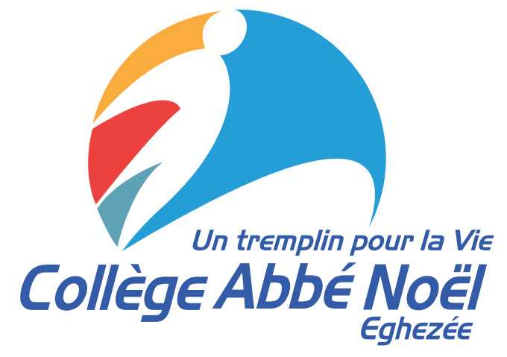 Eghezée, le 23/04/2019Concerne : Journée au Parc Astérix – Jeudi 27/06/19Chers élèves, Chers parents,Comme chaque année, le Collège propose une sortie extra-scolaire dans un parc d’attractions aux élèves de 1ère, 2ème, 3ème et 4ème années. Cette année, nous nous rendrons au Parc Astérix près de Paris. Cette journée se déroulera le jeudi 27/06/19. Le prix s’élève à 45 euros comprenant l’entrée et le trajet en car.Quelques informations pratiques :Départ : 6H30 à confirmerRetour : 22H à confirmerPrévoir son pique-nique et des boissons en suffisance (le prix de la nourriture est souvent élevé)Rendre obligatoirement son autorisation de quitter le territoire à votre éducateur(rice) pour le lundi 2 juin 2019. (voir feuille en annexe)Les règlements de l’école et du parc sont à respecter.Tenue et chaussures adéquates en fonction de la météo.Plus d’informations sur le parc : https://www.parcasterix.fr/Attention, le nombre de places est limité ! Le virement pour s’acquitter du coût servira d’inscription définitive (aucun remboursement ne sera effectué). Il doit se faire au plus tard pour le 24 mai 2019 sur le compte de l’école BE50 2500 0303 9118 avec comme communication :ASTERIX + PRENOM – NOM + CLASSE 								Bien à vous,L’équipe organisatriceAUTORISATION DE VOYAGE A L’ETRANGERJe soussigné (e), __________________________________________________________demeurant à ____________________________________________________________autorise mon fils – ma fille _________________________________________________né(e) à _______________________________  le _______________________________à voyager en France le jeudi 27 juin 2019 en compagnie des professeurs et éducateurs du Collège Abbé Noël d’Eghezée.Noms des accompagnateurs responsables : Nadège Lievens et Anne Severin.Date : 				Signature du responsable légal :Vu pour la législation de la signature de M / Mme ________________________apposée ci-dessus.A ____________________   , le __________________________Pour le Bourgmestre,Le fonctionnaire délégué, 